
Real Estate Partnership Agreement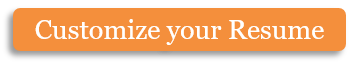 , residing at , and , residing at , henceforth referred to as the “Partners”, hereby agree to all of the terms and conditions set forth in the following :The Partners agree to the purchase of the properties located at , , , and , in the City of , in the State of .The Partners agree to pay the amount of $  for the property located at . The Partners agree to pay the amount of $  for the property located at . The Partners agree to pay the amount of $  for the property located at . The Partners agree to pay the amount of $  for the property located at . The Partners agree to pay these amounts to the bank  located at , by the  day in the month of  in the year .The Partners agree to pay the amount of $  towards renovations of each of the above-mentioned properties.The Partners shall both enter into this agreement on equal terms. No one Partner may make any decisions concerning the above-mentioned properties without the express consent of the other Partner. Both Partners agree to hire  as the property managing company for all of the above-mentioned properties. The Partners agree that all maintenance contractors, plumbers, decorators, and electricians hired for the above-mentioned properties shall be agreed upon at a later date.The responsibilities of both Partners are as follows: Equal amounts are to be paid by both Partners concerning maintenance of the properties. Equal amounts are to be paid by both Partners concerning property taxes. Equal amounts are to be paid by both Partners concerning mortgage. Both Partners are to keep detailed records of payments made in all matters concerning the properties. Both Partners are to maintain contact with the above mentioned property Management Company every  months concerning the care of the properties.In the event that one of the Partners wishes to dissolve their shares of the above-mentioned properties, the Partners have agreed that the properties are to be sold and the money shared equally between the Partners. I, , on this the  day of the month of , in the year , hereby agree to all of the terms and conditions laid out in this agreement.Partner Signature: ______________________________________ I, , on this the  day of the month of , in the year , hereby agree to all of the terms and conditions laid out in this agreement. Partner Signature: ______________________________________ Copyright information - Please read© This Free Microsoft Office Template is the copyright of Hloom.com. You can download and modify this template for your own personal use. You can (and should!) remove this copyright notice (click here to see how) before customizing the template.You may not distribute or resell this template, or its derivatives, and you may not make it available on other websites without our prior permission. All sharing of this template must be done using a link to http://www.hloom.com/. For any questions relating to the use of this template please email us - info@hloom.comWitness NameWitness SignatureDate